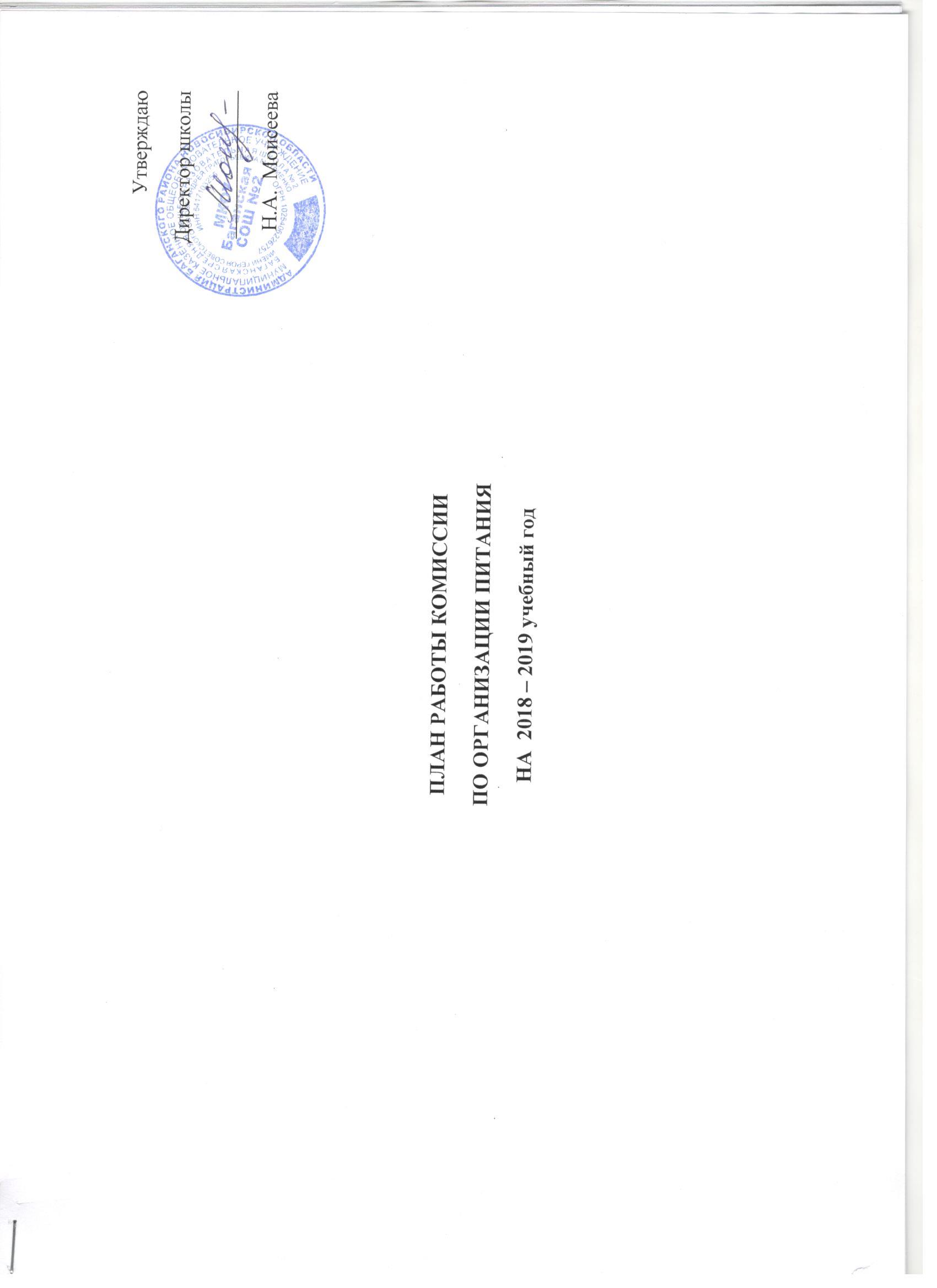 1. Входной контроль качества и безопасности поступающего на пищеблоки продовольственного сырья и пищевых продуктовКонтроль качества и безопасности выпускаемой готовой продукцииКонтроль за рационом питания учащихся, соблюдением санитарных правил технологического процессаКонтроль за соблюдением условий и сроков хранения продуктов 5.Контроль за условиями труда сотрудников и состоянием производственной среды пищеблока6.Контроль за состоянием помещений пищеблоков, инвентаря и оборудования7.Контроль за выполнением санитарно-противоэпидемических мероприятий на пищеблоке8.Контроль за контингентом питающихся, режимом питания и гигиеной приема пищи обучающимисяПрограмма производственного контроля организации питания обучающихсяна 2018 - 2019 учебный годЗадачи производственного контроля:Контролироватьправильность оформления сопроводительной документации, правильность маркировки на продукты питания;микробиологические показатели качества и безопасности продуктов;полноту и правильность ведения и оформления соответственной документации на пищеблоке; качество мытья посуды;условия и сроки хранения продуктов МероприятияСрокиЗнакомство с планом работы комиссии. Организация питания в школе (информация на совещание при директоре, МО классных руководителей)Полнота и правильность ведения и оформления документации на пищеблоке. Проверка меню.сентябрьУсловия и сроки хранения продуктов. Исправность холодильного и технологического оборудованияоктябрь Организация питания  (информация на заседание МО классных руководителей). Проверка соответствия рациона питания согласно утвержденному меню. Контроль суточной пробыноябрь Анкетирование учащихся и их родителей по питанию.декабрьОрганизация питания в школе (информация на педагогический совет)Качество мытья посуды. Дезинфицирующие мероприятияянварьСписки детей, нуждающихся в бесплатном и льготном  питании. Документы, подтверждающие статус.Соответствие веса отпускаемой готовой продукциифевральОрганизация питания  (информация на заседание МО классных руководителей)Качество поставленных продуктовмартСоответствие рациона  питания  обучающихся примерному десятидневному менюапрельКонтроль над отходами. Качество готовой продукциимайАнкетирование обучающихся, родителей и педагогов. Мониторинг охвата учащихся горячим питанием.Анализ работы комиссии по контролю за  организацией и качеством питания в школемайиюнь№п/пОбъект контроляПериодичность контроляОтветственный исполнительУчетно-отчетная документация1.1Документация поставок продовольствияПри заключении договоров 1 раз в годдиректордоговор №п/пОбъект контроляПериодичность контроляОтветственный исполнительУчетно-отчетная документация2.1Качество готовой продукцииЕжедневноКомиссия по контролю за организацией и качеством питания. Бракеражный журнал готовой продукции2.2Суточная пробаЕжедневноКомиссия по контролю за организацией и качеством питанияЖурнал бракеража готовой продукции№п/пОбъект контроляПериодичность контроляОтветственный исполнительУчетно-отчетная документация3.1Рацион питанияежемесячноКомиссия по контролю за организацией и качеством питанияПримерное меню, согласованное с СанПин Ассортиментный перечень3.2Наличие документации1 раз в четвертьКомиссия по контролю за организацией и качеством питанияЖурнал бракеража пищевых продуктов производственного сырья, журнал бракеража готовой продукции, журнал здоровья, журнал витаминизации третьих сладких блюд, журнал учёта температурного режима холодильного оборудования№п/пОбъект контроляПериодичность контроляОтветственный исполнительУчетно-отчетная документация4.1Помещения для хранения продуктов, соблюдение условий и сроков хранения продуктовежемесячноКомиссия по контролю за организацией и качеством питания. Санитарный журнал пищеблока. Журнал температурного режима и относительной влажности4.2Холодильное оборудование (холодильные и морозильные камеры)ежемесячноКомиссия по контролю за организацией и качеством питания. Журнал температурного режима№п/пОбъект контроляПериодичность контроляОтветственный исполнительУчетно-отчетная документация5.1Условия труда. Производственная средаЕжедневноКомиссия по контролю за организацией и качеством питания.Визуальный контроль№п/пОбъект контроляПериодичность контроляОтветственный исполнительУчетно-отчетная документация6.1Помещения и их оборудованиеЕжедневноКомиссия по контролю за организацией и качеством питания. Визуальный контроль6.2Инвентарь и оборудование пищеблока1 раз в годКомиссия по контролю за организацией и качеством питания. Визуальный контроль№п/пОбъект контроляПериодичность контроляОтветственный исполнительУчетно-отчетная документация7.1Сотрудники пищеблокаЕжедневноКомиссия по контролю за организацией и качеством питания. Медицинские книжки сотрудников. Журнал осмотра сотрудников на гнойничковые заболевания (журнал здоровья)7.2Санитарно-противоэпидемический режимежемесячноКомиссия по контролю за организацией и качеством питания. Инструкции режима обработки оборудования, инвентаря, тары, столовой посуды. Инструкция по эксплуатации посудомоечной машины. Журнал контроля качества мытья посуды. Журнал контроля температурного режима в моечных ваннах. График генеральных уборок помещений, утвержденный руководством№п/пОбъект контроляПериодичность контроляОтветственный исполнительУчетно-отчетная документация8.1Контингент обучающихсяЕжедневноКомиссия по контролю за организацией и качеством питания. Приказ об организации питания обучающихся. Списки детей, нуждающихся в бесплатно м и льготном  питании. Документы, подтверждающие статус 8.2Режим питанияЕжедневноКомиссия по контролю за организацией и качеством питания. График приема пищи, утвержденный директором8.3Гигиена приема пищиЕжедневноКомиссия по контролю за организацией и качеством питания. Акты по проверке организации питания школьной комиссии№ п\п Объект производственного контроля Место контроля, нормативные документы Периодичность Ответственный Учетно-отчетная форма 1 Устройство и планировка пищеблока Соответствие плану размещения технологического оборудования 1 раз в год завхоз   акт готовности к новому учебному году 2 Оформление столовой Обеденный зал 1 раз в четверть председатель комиссии книга протоколов заседаний комиссии 3 Соблюдение санитарного состояния пищеблока Подсобные помещения пищеблока, обеденный зал ежедневно работники столовой,медсестра акты проверки 4 Условия хранения поставленной продукции Холодильное оборудование, подсобные помещения ежедневно 
2 раза в неделю работники столовой,медсестра температурная карта холодильного оборудования 5 Качество поставленных сырых продуктов Сертификаты на поставляемую продукцию, накладные, гигиенические заключения ежедневно работники столовой,медсестра бракеражный журнал 6 Контроль за ассортиментом вырабатываемой продукции, качеством полуфабрикатов и готовой продукции Номенклатура продукции, внешний вид, цвет, запах, вкус. 2 раза в год зав. столовой, медсестра 

протокол проверки 7. Контроль суточной пробы Специальные контейнеры, температура хранения, ежедневно медсестра протокол проверки8 Качество готовой продукции Внешний вид, цвет, запах, вкус ежедневно медсестра протокол проверки9.Соответствие веса отпускаемой готовой продукции утвержденному менюРаздача 1 раз в месяцмедсестрапротокол проверки10.Контроль за отходамиМаркировка тары, своевременный вывозв течение годазав. столовойакт11Выполнение замечаний надзорных органов, родительской общественности, школьной комиссии по организации и качеству питанияпостоянноответственные за организацию питанияполучение объективной информации об организации школьного питания